                                                                                                                                                                Утверждаю:Директор МКУК «КДЦ «Братский»                                                                                                                             В.П. Шутак                                       Отчёт о проведённом мероприятии в МКУК КДЦ «Братский»	«Жизнь прекрасна – не потрать её напрасно»Час общения по профилактике вредных привычек17.05.22г. в МКУК КДЦ «Братский» проведен час общения по профилактике вредных привычек - «Жизнь прекрасна – не потрать её напрасно!». Цель: формирование у подростков личной устойчивости к негативным влияниям. Рассказали что здоровье - это не просто отсутствие болезни, это состояние физического, психологического и социального благополучия. Здоровый человек  весел, энергичен, у него много творческих идей, меньше проблем в семье, на работе.  Здоровый человек живёт полноценной жизнью и приносит большую пользу обществу. Здоровый образ жизни – система поведения человека, включая физическую культуру, творчество, высоконравственное отношение ко всему окружающему. Призвали юное поколение не идти на поводу у вредных привычек. Заниматься спортом, посещать кружки и вести здоровый образ жизнь.Мероприятие размещено в социальной сети:Телеграм https://t.me/MKUKKDCBratskii/80  - 30 просмотров  ОК. https://ok.ru/video/3498675538597  -   131 просмотрМероприятие ориентировано на подростковую аудиторию.	                          Составила:                             Художественный руководитель                                                    		Головань Е.В.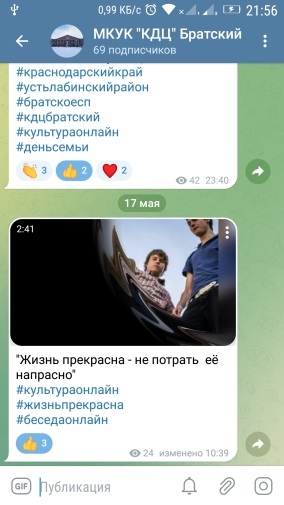 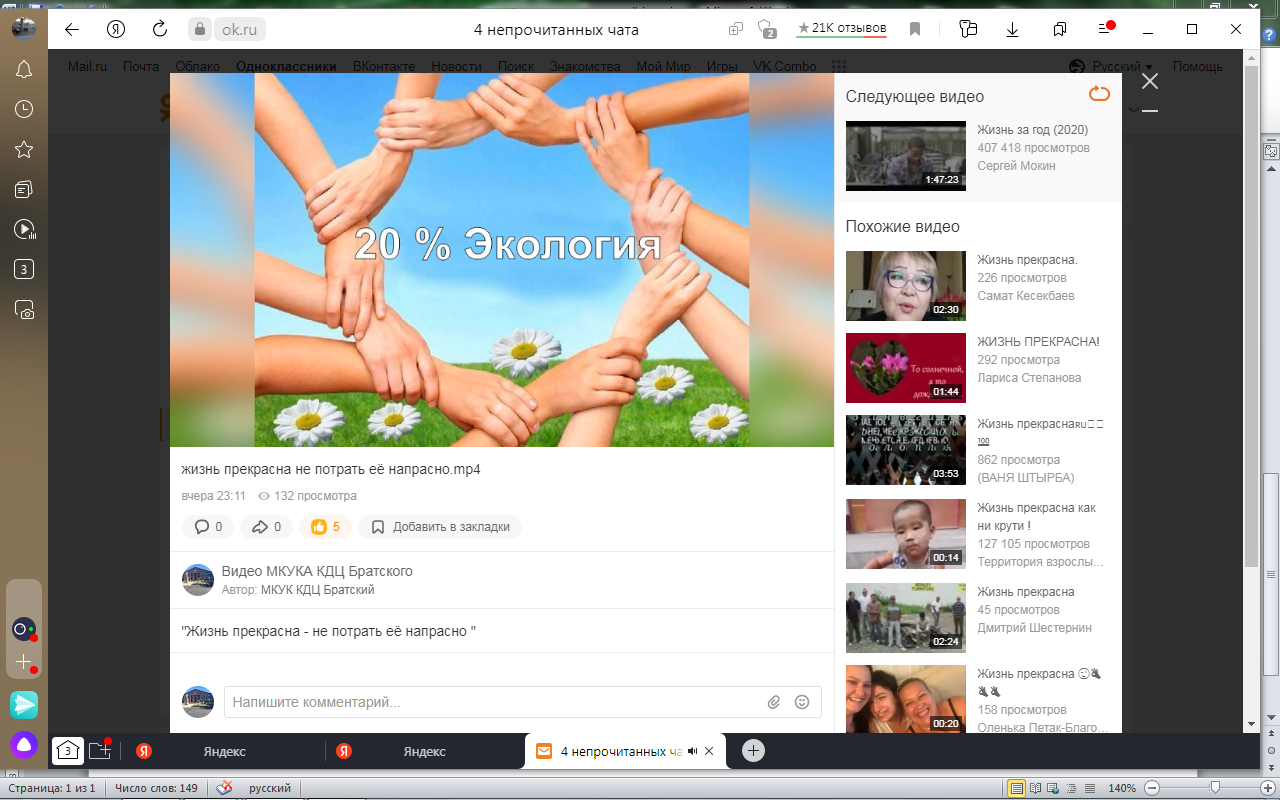 